Memo for: RecordSubject:  Market classification system (IP007)Date: 17 Sep 10Author: Ken LongI  classify the market (SPY) in 2 dimensions:  Price: compared to the 200d MAVolatility: comparing today’s ATR% to the last 100Price dimension: Bull, Sideways or BearBull: Price is more than 2% > 200d MASideways: Price is within +/- 2% of the 200d MABear: Price is more than 2% below the 200d MAVolatility: Volatile, Normal, QuietVolatile: today’s ATR% is more than 1 StDev  higher than the average ATR% of the last 100 daysNormal: today’s ATR% is within +/- 1 StDev  of the average ATR% of the last 100 daysQuiet: today’s ATR% is more than 1 StDev  less than the average ATR% of the last 100 daysThis creates 9 potential market states (see chart below):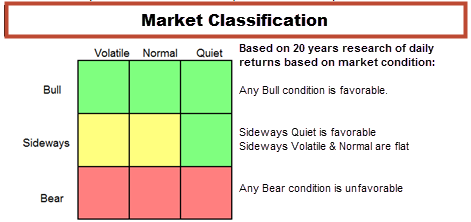 Based on this classification system and a test period of the last 16 years:Tomorrow, on average, is favorable when today’s market condition is any Bull or Sideways QuietTomorrow, on average is flat when today’s market condition is Sideways Volatile or Sideways Neutral.Tomorrow , on average, is down when today’s market condition is any Bear.